CHRIST the KING SUNDAY                                                                       November 29, 2023PRELUDE                       How Fair and Pleasant Art Thou, Op. 18, no. 5	Dupré (1886-1971)    WELCOME & ANNOUNCEMENTSINTROIT                                     Now Enter In				Hebble (1934-2020)CALL TO WORSHIP  Leader: Who is the King of Glory? People:  The LORD, strong and mighty, the LORD mighty in battle! Leader:  Who is the King of Glory? People: Christ the Lord, who is seen in the hungry, the thirsty, the prisoner, the stranger.Leader: In the name of Christ the King, let us worship God. MORNING PRAYER   HYMN 15	                     All Creatures of Our God and King		      Lasst uns erfreuen				         stanzas 1 and 6HYMN 268		            Crown Him with Many Crowns			                  Diadamata 				         stanzas 1 and 4CALL TO CONFESSIONPRAYER OF CONFESSION    Sovereign Ruler of the Universe, we confess our sinful desire to exercise your power.  We seek to make our own security but end up living in fear.  We envy those with more: more wealth, more power, and more influence. Forgive us, Lord, this and all our sin.  Help us accept that we are created for your purpose and make us truly thankful you have made Jesus Christ our LORD and King.   SILENT PRAYERASSURANCE OF PARDON*GLORIA PATRI 581                                                                                                              GreatorexFIRST SCRIPTURE READING                                                                          Psalm 100 p. 481HYMN 662 		           Christ, Whose Glory Fills the Skies		                     RatisbonHYMN 363                                  Rejoice the Lord is King                                           Darwell’s 148th                                                           stanzas 1 and 4SECOND SCRIPTURE READING                                                        Matthew 25: 31-46 p. 807SPECIAL MUSIC                                                                                 David Kidd, trombone		                    *AFFIRMATION OF FAITH	                                                                        Apostles’ Creed   p.35  PRAYERS OF THE PEOPLE & THE LORD’S PRAYERHYMN 41		                        O Worship the King	                                                Lyons				              stanzas 1 and 4HYMN 263	                              All Hail the Power of Jesus’ Name                                 Coronation                                                              stanzas 1 and 4*CHARGE and BENEDICTION  POSTLUDE                                    The King Sitteth At His Table	, Op. 18, no. 1	             Dupré                                *Please stand if able	Hearing devices are available for your convenience.Please be aware that they do not function until after the service begins.  Today’s link is:  https://www.youtube.com/watch?v=7jxXwdgnBKE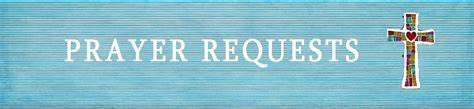 Shenandoah Nursing Home: Nancy GarberHome: Mary Ultee, Mary Ann Maupin, Warner & Linda Sandquist, Cathy CunninghamFriends and Family: Erwin Berry (Joan), Bill Bromley, Jean Custen, Jerry Hughes,Sally McNeel, Bill Metzel (Joyce Tipton), Col. Stuart Roberts (Mark Henderson),Paul Watts, Kathleen Clements, (Colleen Cash), Josh Slonaker, Barb Ostrander (Holly Bennett), Betsy Boswell (Curry)Military: Carson Craig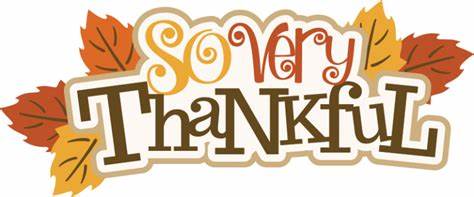 With a grateful heart, thank you to those who came together to make this service possible.Roger, Kimberlea, Bill & Jo, Betsy, etc.                          FIRST PRESBYTERIAN CHURCH                                WAYNESBORO, VIRGINIA A community-minded congregation living out the love of Christ as we serve one another with humility, gentleness, and patience through God’s grace.November 26, 11:00 AM 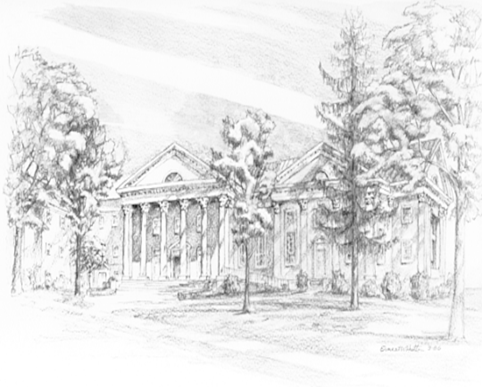 P.O. Box 877249 South Wayne AvenueWaynesboro, Virginia(540) 949-8366Church Website:  www.firstpresway.orgPreschool Website:  www.firstprespre.orgEmail:  church@firstpresway.com